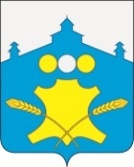 АдминистрацияБольшемурашкинского муниципального  района Нижегородской областиПОСТАНОВЛЕНИЕ21.04.2020г.                                                                            №158О создании Общественного совета по проведению независимой оценки качества работы муниципальных бюджетных учреждений культуры Большемурашкинского муниципального районаВ соответстствии со статьей 36.1. Закона Российской Федерации от 09.10.1992 №3612-1 «Основы законодательства Российской Федерации о культуре», в целях предоставления гражданам информации о качестве условий оказания услуг организациями культуры, а также в целях повышения качества их деятельности,администрация Большемурашкинского  муниципального  района п о с т а н о в л я е т:1. Создать Общественный совет  по проведению независимой оценки качества оказания услуг муниципальными бюджетными учреждениями культуры Большемурашкинского муниципального района.2. Утвердить состав Общественного совета  по проведению независимой оценки качества оказания услуг муниципальными бюджетными учреждениями культуры Большемурашкинского муниципального района (Приложение 1).3. Утвердить положение об Общественном совете  по проведению независимой оценки качества оказания услуг муниципальными бюджетными учреждениями культуры Большемурашкинского муниципального района (Приложение 2).4.Данное постановление разместить на официальном сайте администрации Большемурашкинского муниципального района в информационно-телекоммуникационной сети Интернет.5. Контроль за исполнением настоящего постановления возложить на заместителя главы администрации Большемурашкинского района Даранова Р.Е.Глава местного самоуправления района                       Н.А.Беляков                     			                     СОГЛАСОВАНО:                                 Зам.главы местного самоуправления района                           Даранов Р.Е.Начальник сектора правовой, организационной, кадровой работы и информационного обеспечения                                             Лазарева Г.М.Директор МБУК «Районный центр культуры и досуга»                                        Рыжова И.А.Приложение 1к постановлению администрацииБольшемурашкинского муниципального районаНижегородской области                             от 21апреля 2020г. № 158Состав Общественного совета  по проведению независимой оценки качества условий оказания услуг муниципальными бюджетными учреждениями культуры Большемурашкинского муниципального районаШальнова Нина Александровна –депутат Земского Собрания Большемурашкинского района, пенсионерАндреянова Валентина Степановна-председатель Большемурашкинской районной организации Нижегородской областной общественной организации ветеранов (пенсионеров) войны, труда,вооруженных сил и правоохранительных органов, пенсионер.Бизяева Светлана Александровна-член Большемурашкинской районной организации Нижегородской областной общественной организации ветеранов (пенсионеров) войны, труда,вооруженных сил и правоохранительных органов, пенсионер.Коткова Юлия Викторовна-депутат Земского Собрания Большемурашкинского района, главный бухгалтер МУП ЖКХ Григоровского сельсоветаЛялина Анна Олеговна-член Молодежной палаты Большемурашкинского района, швея  ООО «Большемурашкинская швейная фабрика»Приложение 2к постановлению администрацииБольшемурашкинского муниципального районаНижегородской области                           от 21 апреля 2020г.  № 158      Положениеоб Общественном совете  по проведению независимой оценки качества условий оказания услуг муниципальными бюджетными учреждениями культуры Большемурашкинского муниципального районаI. Общие положения1.1. Настоящее Положение об Общественном совете по проведению независимой оценки качества оказания услуг муниципальными бюджетными учреждениями культуры Большемурашкинского муниципального района (далее – Положение) определяет компетенцию, порядок формирования и деятельности Общественного совета по проведению независимой оценки качества оказания услуг муниципальными бюджетными учреждениями культуры Большемурашкинского муниципального района (далее – Общественный совет ).1.3. В своей деятельности Общественный совет руководствуется Конституцией Российской Федерации, федеральными законами, актами правительства Российской Федерации, актами Губернатора и Правительства Нижегородской области , ведомственными нормативными правовыми актами, нормативно-правовыми актами Большемурашкинского   муниципального района, настоящим Положением, а также решениями Общественного совета и документами, им утвержденными.1.4. Решения Общественного совета носят рекомендательный характер.1.5. Члены Общественного совета осуществляют свою деятельность на общественных началах.1.6. Положение об Общественном совете и вносимые в него изменения, а также персональный состав утверждаются постановлением администрации Большемурашкинского муниципального района.II. Задачи Общественного советаОсновными задачами Общественного совета являются:2.1. Определение перечня муниципальных бюджетных уреждений культуры, в отношении которых проводится независимая оценка.2.2.Организация работы по выявлению, обобщению и анализу общественного мнения и рейтингов о качестве работы учреждений, оказывающих услуги в сфере культуры, в том числе сформированных общественными организациями, профессиональными сообществами и иными экспертами.III. Права Общественного советаОбщественный совет имеет право:3.1. Направлять в администрацию Большемурашкинского муниципального района:- информацию о результатах оценки качества работы учреждений, оказывающих услуги в сфере культуры;- предложения по организации оценки качества работы учреждений, оказывающих услуги в сфере культуры, а также об улучшении качества их работы и доступа к информации, необходимой для лиц, обратившихся за предоставлением услуг.3.2. Запрашивать в установленном порядке необходимую информацию  для работы Общественного совета.3.3. Осуществлять иные полномочия, определенные администрацией Большемурашкинского муниципального района в рамках мероприятий по оценке качества работы учреждений, оказывающих услуги в сфере культуры.IV. Порядок формирования Общественного совета4.1. Общественный совет формируется на основе добровольного участия граждан в его деятельности.4.2. Количественный состав Общественного совета составляет не менее 5 (пяти) человек.4.3. Персональный состав Общественного совета формируется  администрацией Большемурашкинского муниципального района из числа представителей общественных организаций, профессиональных сообществ, средств массовой информации и иных экспертов.При формировании персонального состава Общественного совета должно быть обеспечено отсутствие конфликта интересов.4.4. Члены Общественного совета исполняют свои обязанности на общественных началах.4.5. Член Общественного совета может выйти из состава Общественного совета на основании письменного заявления.4.6. Член Общественного совета может быть исключен из состава Общественного совета по решению Общественного совета в случаях, если он не участвовал в работе Общественного совета более 6 месяцев непрерывно.V. Порядок работы Общественного совета5.1. На первом заседании Общественного совета из его состава избираются председатель Общественного совета и заместитель председателя Общественного совета.5.2. Председатель Общественного совета:- утверждает план работы, повестку заседания и список лиц, приглашенных на заседание Общественного совета;- организует работу Общественного совета и председательствует на его заседаниях;- подписывает протоколы заседаний и другие документы, исходящие от Общественного совета;- вносит предложения в администрацию Большемурашкинского муниципального района Нижегородской области по вопросу внесения изменений в настоящее Положение;- взаимодействует с муниципальными учреждениями культуры по вопросам реализации решений Общественного совета;- осуществляет иные полномочия по обеспечению деятельности Общественного совета.5.3. Заместитель председателя Общественного совета:- председательствует на заседаниях Общественного совета в случае отсутствия председателя Общественного совета;- участвует в организации работы Общественного совета и подготовке планов работы Общественного совета.5.4. Члены Общественного совета имеют право:- вносить предложения по формированию повестки заседаний Общественного совета;- вносить предложения в план работы Общественного совета;- предлагать кандидатуры представителей иных заинтересованных общественных организаций для участия в заседаниях Общественного совета;- участвовать в подготовке материалов к заседаниям Общественного совета;- высказывать особое мнение по вопросам, рассматриваемым на заседаниях Общественного совета;- вносить предложения по вопросу формирования экспертных и рабочих групп, создаваемых Общественным советом;- осуществлять иные полномочия в рамках деятельности Общественного совета.5.5. Для обеспечения деятельности Общественного совета назначается секретарь Общественного совета. Секретарь Общественного совета является членом Общественного совета.5.6. Секретарь Общественного совета:- ведет протокол заседания Общественного совета;- уведомляет членов Общественного совета о дате и времени предстоящего заседания;- готовит проекты решений Общественного совета и иных документов, исходящих из деятельности Общественного совета;- взаимодействует со структурными подразделениями администрации Большемурашкинского муниципального района по вопросам организационно-технического и информационного сопровождения деятельности Общественного совета.5.7. Общественный совет осуществляет свою деятельность в соответствии с планом своей работы на очередной календарный год, утвержденным председателем Общественного совета.5.8. Основной формой деятельности Общественного совета являются заседания.5.9. Очередные заседания Общественного совета проводятся не реже одного раза в квартал в соответствии с планом работы Общественного совета.5.10. Внеочередное заседание Общественного совета проводится по решению председателя Общественного совета.5.11. Члены Общественного совета лично участвуют в заседаниях Общественного совета.5.12. Заседание Общественного совета считается правомочным, если в нем участвуют не менее половины членов Общественного совета.5.13. Решения Общественного совета по вопросам, рассматриваемым на его заседаниях, принимаются открытым голосованием простым большинством голосов.5.14. При равенстве голосов членов Общественного совета голос председателя Общественного совета (его заместителя в случае отсутствия председателя) является решающим.5.15. Решения, принятые на заседаниях Общественного совета, оформляются протоколом заседания Общественного совета.5.16. Члены Общественного совета, не согласные с принятыми на заседании решениями, могут письменно изложить свое особое мнение, которое приобщается к протоколу заседания.5.17. В заседаниях Общественного совета могут участвовать иные лица, не являющиеся членами Общественного совета, без права голоса, по решению Общественного совета.5.18. Общественный совет вправе создавать экспертные и рабочие группы по различным вопросам в установленной сфере деятельности.VI. Заключительные положения6.1. Информация о решениях, принятых Общественным советом, экспертными и рабочими группами Общественного совета, размещается на официальном сайте администрации Большемурашкинского муниципального района Нижегородской области в сети Интернет не позднее чем через 10 дней после принятия указанных решений.6.2. Организационно-техническое обеспечение деятельности Общественного совета осуществляется МБУК «Районный центр культуры и досуга» Большемурашкинского муниципального района.